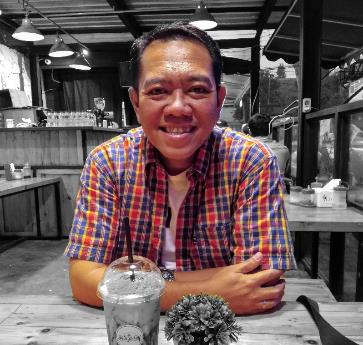 Bachelor in Communication StudiesSocial and Political Science FacultyDiponegoro UniversitySemarang(Graduated in 1999)Integrated Editing Training conducted by IKAPI DKI Jakarta (May 14-15, 2010)BUDYARSATranslator & Editor+62 81382656517Budyarsa@gmail.comBUDYARSATranslator & Editor+62 81382656517Budyarsa@gmail.comFreelance Translator & Editor  (September 2008 – present)English to Indonesian translation, editing, proofreading  PT BPK Gunung Mulia—Editor (February 2010 – February 2018)Editing (content editing, copy editing, proofreading)Translating from English to Indonesian and vice versaLayout formattingPromoting products via social mediaWorking closely with writersProviding administrative supportMetanoia Publishing—Editor (September 2001 – September 2008)Editing (content editing, copy editing, proofreading)Translating from English to Indonesian and vice versaLay out formattingBUDYARSATranslator & Editor+62 81382656517Budyarsa@gmail.comPROJECTSBUDYARSATranslator & Editor+62 81382656517Budyarsa@gmail.com